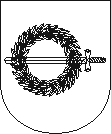 KLAIPĖDOS RAJONO SAVIVALDYBĖS MERASpotvarkisDĖL SAVIVALDYBĖS TARYBOS POSĖDŽIO2019 m. rugpjūčio 22 d. Nr. MV-76
GargždaiVadovaudamasis Lietuvos Respublikos vietos savivaldos įstatymo 13 straipsnio 4 dalimi, 20 straipsnio 2 dalies 1 punktu, š a u k i u  Klaipėdos rajono savivaldybės tarybos posėdį 2019 m. rugpjūčio 29 d. 10 val. (Savivaldybės posėdžių salė, Klaipėdos g. 2, Gargždai).Darbotvarkė:1. Dėl Klaipėdos rajono savivaldybės tarybos 2011 m. gegužės 26 d. sprendimo Nr. T11-165 ,,Dėl Klaipėdos rajono viešųjų vietų, kuriose gali būti vykdoma prekyba, teikiamos paslaugos, nustatymo“ pakeitimo. Pranešėja D. Dilytė.2. Dėl Klaipėdos rajono savivaldybės tarybos 1999 m. kovo 25 d. sprendimo Nr. 150 ,,Dėl teritorijų, naudojamų visuomenės poreikiams, plotų ir jų ribų patvirtinimo“ pakeitimo. Pranešėja G. Jurjonė.3. Dėl Klaipėdos rajono savivaldybės tarybos 2019 m. gegužės 3 d. sprendimo Nr. T11-117 „Dėl Klaipėdos rajono savivaldybės jaunimo reikalų tarybos sudarymo“ pakeitimo. Pranešėja A. Radžienė.4. Dėl pritarimo teikti projektų paraiškas paramai gauti pagal klimato kaitos programos lėšų naudojimo 2019 m. sąmatą ir dalinio projektų finansavimo. Pranešėja R. Bakaitienė.5. Dėl Klaipėdos rajono savivaldybės tarybos 2016 m. birželio 30 d. sprendimo Nr. T11-228 „Dėl Klaipėdos rajono savivaldybės nevyriausybinių organizacijų tarybos nuostatų patvirtinimo” pakeitimo. Pranešėja L. Kaveckienė.6. Dėl Klaipėdos rajono savivaldybės nevyriausybinių organizacijų tarybos patvirtinimo. Pranešėja L. Kaveckienė.7. Dėl Klaipėdos rajono tradicinių religinių bendruomenių ir bendrijų rėmimo programos prašymų vertinimo komisijos sudarymo. Pranešėja L. Kaveckienė.8. Dėl Klaipėdos rajono savivaldybės viešųjų sveikatos priežiūros įstaigų stebėtojų tarybų sudarymo. Pranešėja L. Kaveckienė.9. Dėl pritarimo viešosios įstaigos Klaipėdos rajono savivaldybės Gargždų ligoninės prašymui apmokėti gydytojo rezidento studijų kainą. Pranešėjas L. Kaveckienė.10. Dėl Klaipėdos rajono savivaldybės tarybos 2019 m. vasario 28 d. sprendimo Nr. T11-44 „Dėl Klaipėdos rajono savivaldybės bendruomeninių organizacijų tarybos nuostatų patvirtinimo” pakeitimo. Pranešėja L. Kaveckienė.11. Dėl pritarimo Klaipėdos rajono savivaldybės ir Valstybės sienos apsaugos tarnybos prie Lietuvos Respublikos vidaus reikalų ministerijos bendradarbiavimo sutarties pasirašymui. Pranešėja R. Zubienė.12. Dėl atstovo delegavimo į Klaipėdos teritorinės ligonių kasos stebėtojų tarybą. Pranešėja R. Zubienė.13. Dėl Klaipėdos rajono savivaldybės tarybos 2016 m. balandžio 28 d. sprendimo Nr. T11-173 „ Dėl naujų autobusų stotelių laukimo paviljonų įrengimo Klaipėdos rajone eiliškumo sąrašo patvirtinimo“ pakeitimo. Pranešėjas A. Ronkus.14. Dėl Klaipėdos rajono savivaldybės tarybos 2015 m. gegužės 28 d. sprendimo Nr. T11-131 „Dėl Klaipėdos rajono savivaldybės lankytinų vietų pavadinimų tvirtinimo komisijos sudarymo“ pakeitimo. Pranešėja R. Mc Geever.15. Dėl Klaipėdos rajono turizmo informacijos centro nuostatų patvirtinimo. Pranešėja R. Mc Geever.16. Dėl valstybės investicijų 2020-2022 metų programai pateikto kultūros namų pastato Klaipėdos r. sav., Gargžduose, Klaipėdos g. 15, rekonstrukcijos projekto dalinio finansavimo. Pranešėja R. Mc Geever.17. Dėl Klaipėdos rajono savivaldybės tarybos 2019 m. vasario 28 d. sprendimo Nr. T11-29 „Dėl Klaipėdos rajono savivaldybės strateginio veiklos plano 2019-2021 m. tvirtinimo“ pakeitimo. Pranešėja R. Mc Geever. 18. Dėl Klaipėdos rajono savivaldybės 2019 metų biudžeto patikslinimo. Pranešėja I. Gailiuvienė.19. Dėl 2018 m. savivaldybės biudžeto vykdymo ataskaitų ir konsoliduotųjų finansinių ataskaitų rinkinių patvirtinimo. Pranešėja I. Gailiuvienė.20. Dėl Klaipėdos rajono savivaldybės Gargždų ligoninės 2019 metų rezervo sudarymo. Pranešėja I. Gailiuvienė.21. Dėl sutikimo perimti Savivaldybės nuosavybėn Lietuvos nacionalinės Martyno Mažvydo bibliotekos, patikėjimo teise valdomą, perduodamą valstybės turtą. Pranešėjas A. Kampas.22. Dėl mokyklinio autobuso perėmimo Klaipėdos rajono savivaldybės nuosavybėn ir jo perdavimo valdyti, naudoti ir disponuoti patikėjimo teise. Pranešėjas A. Kampas.23. Dėl savivaldybės turto perdavimo panaudos pagrindais Tilvikų kaimo bendruomenei. Pranešėjas A. Kampas.24. Dėl sutikimo perimti Vyturių g., Gindulių k. esančius inžinerinius tinklus. Pranešėjas A. Kampas.25. Dėl netinkamo (negalimo) naudoti turto nurašymo. Pranešėjas A. Kampas.26. Dėl Klaipėdos rajone esančio neprižiūrimo ir apleisto nekilnojamojo turto sąrašo 2020 metams patvirtinimo. Pranešėjas A. Kampas.27. Dėl pastato, Sodo g. 1, Gargžduose, perdavimo valdyti patikėjimo teise savivaldybės administracijai. Pranešėjas A. Kampas.28. Dėl Sausmedžių gatvės pavadinimo suteikimo Kiškėnų kaime. Pranešėjas A. Kampas.29. Dėl Akmenų gatvės pavadinimo suteikimo Lyverių kaime. Pranešėjas A. Kampas.30. Dėl Tako, Senųjų Galtų, Miskantų, Įkalnės ir Birbinčių gatvių pavadinimų suteikimo Galčių kaime. Pranešėjas A. Kampas.31. Dėl Gilių, Bažnyčios, Pasienio ir Sėlenų gatvių pavadinimų suteikimo Sėlenų kaime. Pranešėjas A. Kampas. 32. Dėl Juozapo Laboko gatvės pavadinimo suteikimo Meiskių kaime. Pranešėjas A. Kampas.33. Dėl Juozapo Laboko ir Klaipėdos gatvių pavadinimų suteikimo Juodupio kaime. Pranešėjas A. Kampas.34. Dėl Inkaro gatvės pavadinimo suteikimo Zeigių kaime. Pranešėjas A. Kampas.35. Dėl Raišių gatvės pavadinimo suteikimo Šlikių kaime. Pranešėjas A. Kampas.36. Dėl Raišių gatvės pavadinimo suteikimo Raišių kaime. Pranešėjas A. Kampas.37. Dėl Baukštininkų gatvės pavadinimo suteikimo Žemgrindžių kaime. Pranešėjas A. Kampas.38. Dėl Magnolijų gatvės pavadinimo suteikimo Gindulių kaime. Pranešėjas A. Kampas.39. Dėl Nadruvos gatvės pavadinimo suteikimo Radailių kaime. Pranešėjas A. Kampas.40. Dėl Patulos ir Lauksargių gatvių pavadinimų suteikimo Mazūriškių kaime. Pranešėjas A. Kampas.41. Dėl Pamiškės akligatvio pavadinimo suteikimo Juodikių kaime. Pranešėjas A. Kampas.42. Dėl Kuršių skersgatvio pavadinimo suteikimo Dituvos kaime. Pranešėjas A. Kampas.43. Dėl Kamanų gatvės pavadinimo suteikimo Priekulės II kaime. Pranešėjas A. Kampas.44. Dėl Agluonėnų kaimo Priekulės gatvės geografinių charakteristikų keitimo. Pranešėjas A. Kampas. 45. Dėl Derceklių kaimo Birutės ir Štormo gatvių geografinių charakteristikų keitimo. Pranešėjas A. Kampas.46. Dėl Klaipėdos rajono savivaldybės tarptautinio bendradarbiavimo tarybos sudarymo ir jos nuostatų tvirtinimo. Pranešėja R. Mc Geever.47. Dėl Klaipėdos rajono savivaldybės tarybos 2019 m. birželio 27 d. sprendimo Nr. T11-220 „Dėl sutikimo tapti viešosios įstaigos „Gargždų sportas“ dalininke“ pripažinimo netekusiu galios. Pranešėja L. Kaveckienė.48. Dėl Klaipėdos rajono savivaldybės 2018 m. vasario 22 d. sprendimo Nr. T11-81 „Dėl pritarimo kelių projektų finansavimo sutarčių pasirašymui“ pakeitimo. Pranešėjas A. Ronkus.49. Dėl Klaipėdos rajono savivaldybės tarybos 2019 m. kovo 28 d. sprendimo Nr. T11-84 „Dėl bendrojo ugdymo mokyklų klasių, priešmokyklinio ugdymo grupių ir mokinių skaičiaus nustatymo“ pakeitimo. Pranešėjas A. Petravičius.50. Dėl Klaipėdos rajono savivaldybės tarybos 2018 m. gruodžio 20 d. sprendimo Nr. T11-517 „Dėl Klaipėdos rajono savivaldybės švietimo įstaigų darbuotojų pareigybių skaičiaus nustatymo“ pakeitimo. Pranešėjas A. Petravičius.51. Dėl Klaipėdos r. Kvietinių mokyklos-darželio ir Klaipėdos r. Drevernos mokyklos-darželio pavadinimų pakeitimo ir nuostatų tvirtinimo. Pranešėjas A. Petravičius.52. Dėl pritarimo skirti lėšas iš Savivaldybės biudžeto papildomam sąlyginiam klasių skaičiui išlaikyti 2019–2020 mokslo metais. Pranešėjas A. Petravičius.53. Dėl Klaipėdos rajono savivaldybės tarybos 2017 m. rugpjūčio 31 d. sprendimo Nr. T11-261 „Dėl Klaipėdos rajono savivaldybės biudžetinių įstaigų vadovų darbo užmokesčio nustatymo komisijos sudarymo ir jos nuostatų patvirtinimo“ pakeitimo. Pranešėja R. Zubienė.54. Dėl Klaipėdos rajono savivaldybės tarybos 2019 m. kovo 28 d. sprendimo Nr. T11-95 „Dėl kelių priežiūros ir plėtros programos finansavimo lėšomis finansuojamų vietinės reikšmės kelių (gatvių) tiesimo, rekonstravimo, taisymo (remonto), priežiūros ir saugaus eismo sąlygų užtikrinimo objektų sąrašo 2019 metams patvirtinimo“ pakeitimo. Pranešėjas A. Ronkus.55. Dėl įgaliojimų suteikimo Klaipėdos rajono savivaldybės administracijos direktoriui. Pranešėjas A. Kampas.56. Dėl turto perdavimo valdyti patikėjimo teise Gargždų atviram jaunimo centrui. Pranešėjas A. Kampas.57. Dėl turto, Mokyklos g. 6, Drevernoje, perdavimo valdyti patikėjimo teise Klaipėdos rajono savivaldybės administracijai. Pranešėjas A. Kampas.58. Dėl valstybės nekilnojamojo turto pripažinimo nereikalingu. Pranešėjas A. Kampas.59. Dėl socialinio būsto gyvenamųjų patalpų (buto) pirkimo. Pranešėjas A. Kampas.60. Dėl Klaipėdos rajono savivaldybės tarybos 2015 m. kovo 26 d. sprendimo Nr. T11-112 „Dėl Savivaldybės būsto fondo ir socialinio būsto sąrašų patvirtinimo“ pakeitimo. Pranešėjas A. Kampas.61. Dėl Klaipėdos rajono savivaldybės tarybos 2015 m. spalio 29 d. sprendimo Nr. T11-338 „Dėl savivaldybės būstų ir socialinių būstų nuomos mokesčio dydžių“ pakeitimo. Pranešėjas A. Kampas.62. Dėl viešame aukcione parduodamo Klaipėdos rajono savivaldybės nekilnojamojo turto ir kitų nekilnojamųjų daiktų sąrašo tvirtinimo. Pranešėjas A. Kampas.63. Dėl turto perdavimo panaudos pagrindais vietos veiklos grupei „Pajūrio kraštas“. Pranešėjas A. Kampas.64. Dėl Klaipėdos rajono savivaldybės tarybos Kontrolės komiteto 2019 metų veiklos programos tvirtinimo. Pranešėjas R. Simonavičius.65. Dėl pritarimo Klaipėdos rajono savivaldybės ir Lietuvos Respublikos vyriausybės kanceliarijos bendradarbiavimo sutarties pasirašymui. Pranešėja R. Zubienė.Informacija1. Informacija apie 2019 m. I pusmečio Klaipėdos rajono savivaldybės biudžeto vykdymą (Nr. A4-1357). Pranešėja I. Gailiuvienė.2. Informacija dėl Klaipėdos rajono savivaldybės strateginio veiklos plano 2019−2021 m. programų priemonių įgyvendinimo ir vertinimo kriterijų pasiekimo 2019 m. I pusmečio ataskaitos pateikimo (Nr. A4-1397). Pranešėja R. Mc Geever. 3. Informacija dėl Klaipėdos rajono plėtros iki 2020 m. strateginio plano rodiklių pasiekimo 2018 m. ataskaitos pateikimo (Nr. A4-1395). Pranešėja R. Mc Geever. 4. Informacija dėl pasiūlymų investuoti Gargždų mieste (Nr. A4-1403). Pranešėjas G. Kasperavičius.Savivaldybės meras                       	                                                              Bronius Markauskas